Programa de actividad curricular: Curso/Diplomado/Postítulo(Copiar y pegar tabla dependiendo del número de competencias específicas a las que tributa el programa – Mínimo 1, máximo 3)(Seleccionar únicamente el nivel pertinente a desarrollar, esto puede comprender entre 1 y 3 niveles, según las horas de su programa.  Indicar sólo el nivel más alto de los seleccionados). (Seleccionar únicamente el nivel pertinente a desarrollar, esto puede comprender entre 1 y 3 niveles, según las horas de su programa. Indicar sólo el nivel más alto de los seleccionados). (Opcional si tributa a otra competencia genérica de la UC Temuco. Indicar únicamente el nivel pertinente a desarrollar, esto puede comprender entre 1 y 3 niveles, según las horas de su programa. Considere máximo 3 competencias genéricas).Tipo de programaTipo de programa Curso         Diplomado  PostítuloAbierto   Cerrado         Organismo: ________________________________________________________Abierto   Cerrado         Organismo: ________________________________________________________Abierto   Cerrado         Organismo: ________________________________________________________Abierto   Cerrado         Organismo: ________________________________________________________Nombre del programaNombre del programaCódigo/SiglaCódigo/SiglaDepartamento/ Unidad que dicta el programaDepartamento/ Unidad que dicta el programaCréditos SCT-ChileCréditos SCT-ChileN° horas cronológicas totales, según modalidad ☐ Presencial (entre 80% y 100% de trabajo presencial. Puede contemplar apoyo en TIC)☐ Presencial (entre 80% y 100% de trabajo presencial. Puede contemplar apoyo en TIC)Horas Presenciales (P)Horas Mixtas (M)Horas Autónomas (A)N° horas cronológicas totales, según modalidad ☐ Presencial (entre 80% y 100% de trabajo presencial. Puede contemplar apoyo en TIC)☐ Presencial (entre 80% y 100% de trabajo presencial. Puede contemplar apoyo en TIC)N° horas cronológicas totales, según modalidad  b-learning(entre 30% y 79% de trabajo online) b-learning(entre 30% y 79% de trabajo online)Horas Presenciales (P)Horas Sincrónicas (S)Horas Asincrónicas (A)N° horas cronológicas totales, según modalidad  b-learning(entre 30% y 79% de trabajo online) b-learning(entre 30% y 79% de trabajo online)N° horas cronológicas totales, según modalidad  e-learning (entre 80% y 100% de trabajo online) e-learning (entre 80% y 100% de trabajo online)N° aproximado de participantes para los que se desarrolla el programaN° aproximado de participantes para los que se desarrolla el programa 11-21 estudiantes 22-45 estudiantes 46 o más estudiantesIndique según punto de equilibrio y números de estudiantes DEC. 11-21 estudiantes 22-45 estudiantes 46 o más estudiantesIndique según punto de equilibrio y números de estudiantes DEC. 11-21 estudiantes 22-45 estudiantes 46 o más estudiantesIndique según punto de equilibrio y números de estudiantes DEC. 11-21 estudiantes 22-45 estudiantes 46 o más estudiantesIndique según punto de equilibrio y números de estudiantes DEC. 11-21 estudiantes 22-45 estudiantes 46 o más estudiantesIndique según punto de equilibrio y números de estudiantes DEC.DescripciónDescripciónPerfil de ingreso- Dirigido aPerfil de ingreso- Dirigido aPerfil de egreso- IdentidadPerfil de egreso- IdentidadCompetencias Específicas y nivel de dominioCompetencias Específicas y nivel de dominioCompetencias Específicas y nivel de dominioCompetencias Específicas y nivel de dominioCompetencias Específicas y nivel de dominioCompetencias Específicas y nivel de dominioCompetencias Específicas y nivel de dominioNombreNombreDefiniciónDefiniciónNivelDefinición del nivel. Competencias Genéricas y nivel de dominioNombreNombre Respeto y Valoración de la Diversidad  Respeto y Valoración de la Diversidad DefiniciónDefiniciónSe reconoce y reconoce a los demás en sus diferencias humanas, sean éstas socioeconómicas, etnoculturales, político-ideológicas, religioso-espirituales, etarias, de género, afectivo-sexuales, de capacidades físico-cognitivas, u otras, y favorece un diálogo intercultural humanizador y promotor de entornos sociales más justos e inclusivos. Se reconoce y reconoce a los demás en sus diferencias humanas, sean éstas socioeconómicas, etnoculturales, político-ideológicas, religioso-espirituales, etarias, de género, afectivo-sexuales, de capacidades físico-cognitivas, u otras, y favorece un diálogo intercultural humanizador y promotor de entornos sociales más justos e inclusivos. Nivel123Definición del nivel1- Reconoce en sí mismo y en los demás elementos de diversidad sociocultural y de capacidades presentes en las interacciones cotidianas y comprende su rol en la convivencia a fin de explicitar cómo puede incorporarlos a su propio desempeño.2- Reconoce el valor y la legitimidad de la diversidad propia y del otro, y comprende la riqueza de las diferencias socioculturales y de capacidades, las que incorpora en la interacción cotidiana de sus propias prácticas a fin de ir configurando su futuro desempeño profesional.3- Valora e incorpora en su desempeño personal y laboral (propone acciones, construye propuestas, plantea, gestiona,…) el reconocimiento de la diversidad, la participación del otro y el diálogo (intercultural, interétnico, etario, de género, de clase, de situación migratoria,…).NombreNombre Actuación Ética  Actuación Ética DefiniciónDefiniciónActúa con sentido ético sustentando su discernimiento en valores de justicia, bien común y dignidad del ser humano, entendiendo la profesión como un servicio que da respuesta a las necesidades de las personas, la comunidad y el medioambiente. Actúa con sentido ético sustentando su discernimiento en valores de justicia, bien común y dignidad del ser humano, entendiendo la profesión como un servicio que da respuesta a las necesidades de las personas, la comunidad y el medioambiente. Nivel123Definición del nivel1 - Actúa con sentido ético, describiendo causas, consecuencias y valores éticos de dilemas simples de la vida cotidiana como expresión de una disposición al servicio.2 - Actúa con sentido ético, discerniendo dilemas del contexto local y global en base a valores de justicia, bien común y dignidad de la persona, como respuesta ciudadana a las necesidades de las personas, la comunidad y el medioambiente.3- ​​Actúa con sentido ético frente a dilemas complejos del contexto profesional, discerniendo en base a valores de justicia, bien común y dignidad de la persona, y entendiendo la profesión como un servicio.NombreNombreDefiniciónDefiniciónNivelDefinición del nivelResultados de Aprendizaje (RA)Actividades Curriculares (AC)( N° / Denominación)Actividades Curriculares (AC)( N° / Denominación)Actividades Curriculares (AC)( N° / Denominación)Actividades Curriculares (AC)( N° / Denominación)Duración hrs. cronológicas(Corresponder con lo indicado en punto 6)Duración hrs. cronológicas(Corresponder con lo indicado en punto 6)Duración hrs. cronológicas(Corresponder con lo indicado en punto 6)Duración hrs. cronológicas(Corresponder con lo indicado en punto 6)Contenidos asociados  (conceptuales, procedimentales y actitudinales requeridos para el logro de cada RA)RA (numeración del RA al que tributa cada AC)Actividades Curriculares (AC)( N° / Denominación)Actividades Curriculares (AC)( N° / Denominación)Actividades Curriculares (AC)( N° / Denominación)Actividades Curriculares (AC)( N° / Denominación)Total de horas según modalidadPMAContenidos asociados  (conceptuales, procedimentales y actitudinales requeridos para el logro de cada RA)RA (numeración del RA al que tributa cada AC)Actividades Curriculares (AC)( N° / Denominación)Actividades Curriculares (AC)( N° / Denominación)Actividades Curriculares (AC)( N° / Denominación)Actividades Curriculares (AC)( N° / Denominación)Total de horas según modalidadPSAContenidos asociados  (conceptuales, procedimentales y actitudinales requeridos para el logro de cada RA)RA (numeración del RA al que tributa cada AC)Módulo 0. Introductorio para la formación e-learning en los programas de educación contínua de la universidad católica de Temuco.(Este módulo forma parte de todos los programas de la DEC)Módulo 0. Introductorio para la formación e-learning en los programas de educación contínua de la universidad católica de Temuco.(Este módulo forma parte de todos los programas de la DEC)Módulo 0. Introductorio para la formación e-learning en los programas de educación contínua de la universidad católica de Temuco.(Este módulo forma parte de todos los programas de la DEC)Módulo 0. Introductorio para la formación e-learning en los programas de educación contínua de la universidad católica de Temuco.(Este módulo forma parte de todos los programas de la DEC)6015Conceptuales La bienvenida de la inducción a la universidad y a la Dirección de Educación Continua. La modalidad e-learning. Los términos básicos. La descripción de la plataforma: Foros de dudas y foros de discusión académica evaluados. La mensajería y tareas.La comunicación con tutores e-learning y otros participantes. La participación en las clases sincrónicas. La planificación y la autorregulación como estrategias de aprendizaje autónomo. Procedimentales Realiza la introducción a su programa.  Actitudinales Actúa con ética. Respeta y Valora la Diversidad.Transversal en el desarrollo personal del programa Conceptual (Datos, Conceptos y Hechos)--Procedimental (Procedimientos y Procesos)--Actitudinal (expresa Actitudes y Valores)--Conceptual (Datos, Conceptos y Hechos)--Procedimental (Procedimientos y Procesos)--Actitudinal (expresa Actitudes y Valores)--Total ACTotal de horasTotal de horasEstrategias de enseñanza-aprendizaje Estrategias de enseñanza-aprendizaje Estrategias de enseñanza-aprendizaje Estrategias de evaluaciónEstrategias de evaluaciónEstrategias de evaluaciónRecursos de AprendizajeRecursos de AprendizajeRecursos de AprendizajeRequisitos para certificaciónDocumentación requerida para postulaciónDatos generales del programaDuración en semanasDuración en semanasDatos generales del programaDuración en horasDuración en horasDatos generales del programaFecha inicio/Fecha términoFecha inicio/Fecha términoDatos generales del programaHorario de clasesHorario de clasesDatos generales del programaLugar de ejecuciónLugar de ejecuciónDatos generales del programaValor de matrículaValor de matrículaDatos generales del programaValor de arancelValor de arancelDatos generales del programaPlan de pagoPlan de pagoDatos de la coordinaciónCoordinador/a del programaCoordinador/a del programaCoordinador/a del programaAsistente del programaAsistente del programaDatos de la coordinaciónNombre:Nombre:Datos de la coordinaciónEmail:Email:  Datos de la coordinaciónTeléfono:Teléfono:Equipo docenteDatos generales, servicios adicionales, otrosContempla Educa  Si /  NoContempla Mooc   Si /  NoContempla otra plataforma  Si /  NoRequiere Código SENCE  Si /  NoArticulación con otro programa  Si /  NoContempla Educa  Si /  NoContempla Mooc   Si /  NoContempla otra plataforma  Si /  NoRequiere Código SENCE  Si /  NoArticulación con otro programa  Si /  No(Otros opcional)(Otros opcional)(Otros opcional)Datos de la UniversidadSitio web: http://www.uct.cl/Datos de la Dirección de Educación ContinuaDatos de la Dirección de Educación ContinuaDatos de la Dirección de Educación ContinuaDatos de la Dirección de Educación ContinuaDatos de la Dirección de Educación ContinuaDatos de la Dirección de Educación ContinuaDatos de la Dirección de Educación ContinuaSitio web: http://econtinua.uct.cl/Sitio web: http://econtinua.uct.cl/Sitio web: http://econtinua.uct.cl/Redes socialesRedes socialesContacto econtinua@uct.cl 45-2205387Horario de atención Lunes a ViernesUbicación Edificio Centro de Educación ContinuaAvenida Rudecindo Ortega N°02351Ubicación Edificio Centro de Educación ContinuaAvenida Rudecindo Ortega N°02351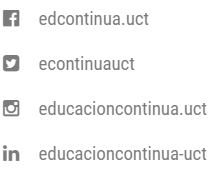 Contacto econtinua@uct.cl 45-2205387Mañana8:30 A 13:00 horasUbicación Edificio Centro de Educación ContinuaAvenida Rudecindo Ortega N°02351Ubicación Edificio Centro de Educación ContinuaAvenida Rudecindo Ortega N°02351Contacto econtinua@uct.cl 45-2205387Tarde14:00 A 17:30 horasUbicación Edificio Centro de Educación ContinuaAvenida Rudecindo Ortega N°02351Ubicación Edificio Centro de Educación ContinuaAvenida Rudecindo Ortega N°02351Sugerencias, Reclamos u Observaciones	En caso de reclamos, sugerencias u observaciones, éstos deben ser dirigidos por escrito, al/la Coordinador/a del programa o al/la Coordinador/a de procesos y calidad de la Dirección de Educación Continua, al correo econtinua@uct.cl  o mediante el formulario disponible en ​ https://econtinua.uct.cl/sugerencia-reclamo/Propiedad del Usuario/Participante/Parte InteresadaEl Sistema de gestión de calidad de educación continua de la UC Temuco, cautela la confidencialidad de los datos personales de sus estudiantes, usuarios, partes interesadas, restringiendo su entrega a terceros con otros fines que no sean de análisis propios de la Universidad. Lo anterior, en concordancia a lo establecido en los artículos 79-6 y siguientes del “Reglamento Interno de Orden, Higiene y Seguridad de la Universidad Católica de Temuco”. Por otro lado, se cautela el acceso a la información personal de estudiantes, docentes y programas, mediante acceso restringido a sistemas informáticos de la Universidad. En caso de utilizarse en el desarrollo de programas, propiedad intelectual del usuario, participante y partes interesadas, ésta será utilizada bajo términos de confidencialidad y sólo para fines del aprendizaje en el marco del proceso formativo.NOTA: En cursos con código SENCE, que tengan un solo relator informado en SENCE, de ausentarse el relator/docente a clases programadas, éstas serán suspendidas.Mantener o suprimir la siguiente información según pertinenciaVías de Pago:Vías de Pago:Para conocer el camino a seguir pagar efectuar la cancelación de compromisos financieros por la participación en programas, ir a https://econtinua.uct.cl/metodos-pago/PAGO POR CAJA:Ir a las cajas ubicadas en la Universidad en las siguientes direcciones:Campus San FranciscoDirección: Pasaje El Bosque 697Horario de atención:Lunes a Viernes de 9:00 a 16:00 horasSábado de 9:00 a 13:30 horas (Sólo Pagos)Información de Contacto:Correo Electrónico: tesoreriauct@uctemuco.clTeléfono: 45- 2 205 210Campus San Juan Pablo IIDirección: Rudecindo Ortega 02950Horario de atención:Lunes a Viernes de 9:00 a 16:00 horasSábado de 9:00 a 13:30 horas (Sólo Pagos)Información de Contacto:Correo Electrónico: tesoreriauct@uctemuco.clTeléfono: 45- 2 553 9602. TRANSFERENCIA / DEPOSITO BANCARIO:Nacional: Debe enviar comprobante al correo tesoreria@uct.cl con copia a la coordinación del programa.    UNIVERSIDAD CATÓLICA DE TEMUCO    RUT: 71.918.700-5    CUENTAS BANCARIAS:BANCO BCI CTA. CORRIENTE N° 66107105 (De preferencia)BANCO SANTANDER CTA. CORRIENTE N° 2593919-0BANCO ESTADO CTA. CORRIENTE N° 629-0-021367-6Internacional: Para pagos desde el extranjero, considerar los siguientes antecedentes de nuestra universidad:                           UNIVERSIDAD CATÓLICA DE TEMUCO                           RUT: 71.918.700-5                           DIRECCIÓN: Manuel Montt 056, Temuco, chile                           CUENTA BANCARIA (en dólares):BANCO CRÉDITO E INVERSIONES N°111 61 035      Dirección: Manuel Bulnes 615. Temuco Chile.      Código Swift: CRED CLRMEnviar comprobante de transferencia a Patricia Muñoz plmunoz@uct.cl con copia al mail tesoreriauct@uct.cl y a la coordinación del programa.Para conocer el camino a seguir pagar efectuar la cancelación de compromisos financieros por la participación en programas, ir a https://econtinua.uct.cl/metodos-pago/PAGO POR CAJA:Ir a las cajas ubicadas en la Universidad en las siguientes direcciones:Campus San FranciscoDirección: Pasaje El Bosque 697Horario de atención:Lunes a Viernes de 9:00 a 16:00 horasSábado de 9:00 a 13:30 horas (Sólo Pagos)Información de Contacto:Correo Electrónico: tesoreriauct@uctemuco.clTeléfono: 45- 2 205 210Campus San Juan Pablo IIDirección: Rudecindo Ortega 02950Horario de atención:Lunes a Viernes de 9:00 a 16:00 horasSábado de 9:00 a 13:30 horas (Sólo Pagos)Información de Contacto:Correo Electrónico: tesoreriauct@uctemuco.clTeléfono: 45- 2 553 9602. TRANSFERENCIA / DEPOSITO BANCARIO:Nacional: Debe enviar comprobante al correo tesoreria@uct.cl con copia a la coordinación del programa.    UNIVERSIDAD CATÓLICA DE TEMUCO    RUT: 71.918.700-5    CUENTAS BANCARIAS:BANCO BCI CTA. CORRIENTE N° 66107105 (De preferencia)BANCO SANTANDER CTA. CORRIENTE N° 2593919-0BANCO ESTADO CTA. CORRIENTE N° 629-0-021367-6Internacional: Para pagos desde el extranjero, considerar los siguientes antecedentes de nuestra universidad:                           UNIVERSIDAD CATÓLICA DE TEMUCO                           RUT: 71.918.700-5                           DIRECCIÓN: Manuel Montt 056, Temuco, chile                           CUENTA BANCARIA (en dólares):BANCO CRÉDITO E INVERSIONES N°111 61 035      Dirección: Manuel Bulnes 615. Temuco Chile.      Código Swift: CRED CLRMEnviar comprobante de transferencia a Patricia Muñoz plmunoz@uct.cl con copia al mail tesoreriauct@uct.cl y a la coordinación del programa.Medios de pagoCursos, Diplomados y PostítulosWebpay.plus (tarjeta crédito, tarjeta débito, one pay)Por caja (efectivo, tarjeta crédito, tarjeta débito, cheque)Banco (depósito/transferencia)Webpay.cl (tarjeta crédito, tarjeta débito, one pay)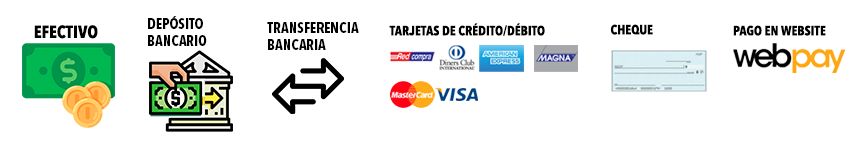 WEB PAY (sólo pago de arancel de diplomados y postítulos con tarjeta bancaria o red compra). Opción de pago en portal del estudiante https://estudiantes.uct.cl/